Н А К А З 28.09.2018                                                                                                     № 199Про підсумки проведення Тижня знань з основ безпеки життєдіяльності,протипожежних тренувань та евакуаціїу закладах освіти району               На виконання Кодексу цивільного захисту від 02.10.2012 № 5403-VI, плану Управління освіти на 2018 рік, Постанови Кабінету Міністрів України від 26.06.2013 № 443 „Про затвердження Порядку підготовки до дій за призначенням органів управління та сил цивільного захисту”, Постанови Кабінету Міністрів України від 26.06.2013 № 444 „Про затвердження Порядку здійснення навчання населення діям у надзвичайних ситуаціях”, протоколу засідання міської комісії з питань техногенно-екологічної безпеки і надзвичайних ситуацій Харківської міської ради від 18.07.2018 № 4,  наказу Управління освіти адміністрації Холодногірського району Харківської міської ради від 31.08.2018 № 161 „Про підготовку та проведення Тижня знань з основ безпеки життєдіяльності, протипожежних тренувань та евакуації у закладах освіти району”, з метою виховання поважного ставлення до безпеки людини, формування у підростаючого покоління світоглядних та етичних основ здорового способу життя, гармонізованих з природними, технічними та соціальними чинниками, усвідомлення необхідності вироблення навичок з дотримання правил поведінки у надзвичайних ситуаціях, що виникають при порушенні життєвого процесу у побуті, під час трудової діяльності чи в соціальному середовищі, організації навчання персоналу суб’єктів господарювання та освітнього процесу не лише теоретичної, а й практичної спрямованості, щодо проведення практичних тренувань, безпечної та швидкої евакуації та гасіння умовної пожежі, профілактики травматизму та запобігання загибелі дітей, підвищення інформаційно-просвітницького рівня з питань безпеки життєдіяльності з 10 по 14 вересня 2018 року в закладах освіти району був проведений Тиждень знань з основ безпеки життєдіяльності (далі - Тиждень знань).  У всіх закладах загальної середньої освіти (далі – ЗЗСО) та закладах дошкільної освіти (далі – ЗДО) розроблені та сплановані заходи щодо проведення Тижня знань. Напередодні проведені інструктивні наради з класними керівниками, вихователями.    В рамках проведення Тижня знань у ЗЗСО пройшли такі заходи:- відпрацювання практичних дій в умовах виникнення надзвичайних ситуацій, надання першої допомоги травмованим і потерпілим та евакуація  ЗЗСО № № 18, 57, 86, 87, 108, 152;-  конкурси, вікторини, брейн-ринги  на знання правил безпечної поведінки, квести, змагання;- виховні години, відкриті уроки з питань безпеки життєдіяльності та профілактики травматизму, усні журнали, тематичні бесіди, години спілкування, тренінги, лекції;- перегляд та обговорення відеоматеріалів, відеофільмів про надзвичайні ситуації та правила поведінки під час їх виникнення (ЗЗСО № 18, 57, 108, 126, 152);-  організовані тематичні виставки у шкільних бібліотеках „Безпека понад усе” (ЗЗСО №№  57, 87);-  поновлені новими матеріалами  інформаційно-довідкові куточки  з питань  безпеки життєдіяльності ЗЗСО  №№ 18, 57,86,  87, 152;-  бесіди та практичні заняття учнів з представниками Червоного хреста з питань надання першої допомоги травмованим (ХСШ №18);- екскурсії до пожежної частини Холодногірського району (ЗЗСО №№ 18, 108);- розроблені пам’ятки для батьків та учнів з питань: „Правила поведінки у разі виявлення незнайомих предметів, або схожих на вибухонебезпечні”, „Забезпечення особистої безпеки дітей”, „Безпечний рух на дорозі”, „Попередження виникнення пожежі від пустощів та необережного поводження з вогнем” ( ХГ № 152).           У ЗДО робота проводилася за такими напрямками: „Дитина і природа”, „Дитина і вулиця”, „Дитина й побут”, „Дитина серед людей”, „Здоров’я дитини”. Надана методична допомога педагогам у підготовці та проведенні тематичних занять, ігор, прогулянок та інших виховних заходів. Проведені тематичні бесіди, розваги. У рамках Тижня безпеки в ЗДО були оформлені папки-пересувки, ігрові куточки „Безпека дитини” в кожній дошкільної групі; виставки дитячих малюнків; проведені ігри-заняття, бесіди, навчальні ситуації з попередження дитячого травматизму  (дорожній рух, пожежна безпека, надзвичайні ситуації) з дітьми у всіх вікових групах відповідно планів Тижня знань. Особлива увага приділялась роботі з батьками: поновлено інформаційно-довідкові куточки з питань безпеки життєдіяльності (ЗДО №№ 29,47, 77, 78, 105, 191, 275, 320, 357, 414, 425, 447); проведені консультації для батьків: „Дії під час виникнення пожежі”, „Запобігання невиробничому травматизму серед дітей”,  „Формування основ безпеки та норм поведінки в надзвичайних ситуаціях”, розроблені тематичні пам’ятки для батьків: “Один вдома”, „Навчайте дітей правилам поведінки на вулицях, дорогах”, „Пожежна безпека”, батьківські збори.Також було перевірено стан та забезпеченість медичного, спортивного обладнання, по групах та у спортивно-музичних залах, перевірено стан електричного, опалювального обладнання, приміщень та території, стан пожежних щитів та пожежного обладнання, наявність інструкцій, пам’яток з питань безпеки життєдіяльності і правил надання першої допомоги постраждалим від нещасних випадків. Відпрацьовані практичні дії в умовах виникнення надзвичайних ситуацій у ЗДО №№ 9, 47, 78, 105, 275, 320, 325, 414, 425, 447.  Вчасно та в повному обсязі надали:- плани про проведення Тижнів знань  ЗЗСО №№ 18, 57, 86, 87, 108,  152 та ЗДО №№ 7, 29, 47, 77, 78, 105, 275, 320, 325, 357, 422, 423, 425, 447.  - звіти Тижнів знань  ЗЗСО №№  57, 86, 87, 108, 126, 152, ЗДО №№ 9, 29, 47, 77, 78, 105, 191, 275, 320, 325, 414, 422, 425,  447.Однак є недоліки у проведенні Тижня знань:вчасно та у повному обсязі не надали: плани Тижнів знань  ЗЗСО №№ 13, 67, 69, 126, 136, 171; ЗДО №№  9, 35, 62, 142, 191, 255, 302, 414;  звіти  про проведення Тижнів знань ЗЗСО №№  13, 18, 67, 69,  136, 171  та ЗДО №№ 7, 35, 62, 142, 255, 302, 357, 423.формальне ставлення до проведення Тижня знань (ЗЗСО №№  13, 67, 69, 136,171 ЗДО №№  35, 62, 142, 255, 302, );не всі заклади освіти провели протипожежні тренування та навчальну евакуацію (ЗДО №№ 29, 77, ХЗОШ №126); не увесь постійний склад навчальних закладів залучається до проведення заходів, а тому не отримує навичок щодо порядку дій у випадку реальної загрози та виникнення надзвичайних ситуацій. Враховуючи вище сказане, Н А К А З У Ю:1. Вважати проведення Тижня знань у закладах освіти району на належному рівні.2. Методисту методичного центру Біліченко Л.Д. довести до відома керівників закладів освіти району підсумки проведення Тижня знань.До 08.10.20183.Керівникам закладів освіти:3.1. Довести до відома педагогічних колективів підсумки проведення Тижня знань.До 16.10.20183.2. Поновити інформаційно-довідкові куточки з питань безпеки життєдіяльності в закладах освіти.До 28.12.20183.3. Спланувати у рамках Тижня знань проведення  комплексних об’єктових тренувань.Жовтень-листопад 20193.4. Активізувати роботу щодо впровадження в освітній процес інтерактивних форм роботи для здобуття знань та формування життєвих навичок щодо пропаганди безпеки життєдіяльності  та здорового способу життя.Постійно3.5. Сприяти розширенню партнерства між громадськими організаціями і закладами освіти у вирішенні питань безпеки життєдіяльності, збереження та зміцнення здоров’я учасників освітнього процесу.Постійно3.6. Висвітлювати інформацію про проведені заходи щодо профілактики безпеки життєдіяльності, збереження та зміцнення здоров’я  учасників освітнього процесу.Постійно4. Керівникам ЗЗСО №№  13, 67, 69, 136, 171;  ЗДО №№  35, 62, 142,  255, 302 вчасно проводити зазначені вище заходи   та  надавати необхідну інформацію.Постійно5. Завідувачу лабораторії комп’ютерних технологій в освіті Мотрічу Д. І. розмістити даний  наказ на сайті Управління освіти.До 03.10.20186. Контроль за виконанням даного наказу покласти на заступника начальника Управління освіти Матвєєву О.В.Начальник Управління освіти                                                       І. І. ГорбачоваЗ наказом ознайомлені:Матвєєва О.В.Мотріч Д.І.Біліченко Л.Д.Біліченко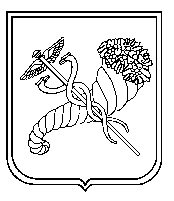 